NATIVE PATHWAYS TO COLLEGE 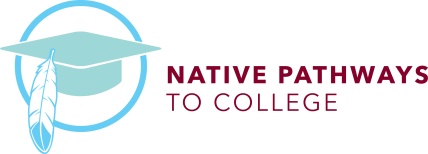 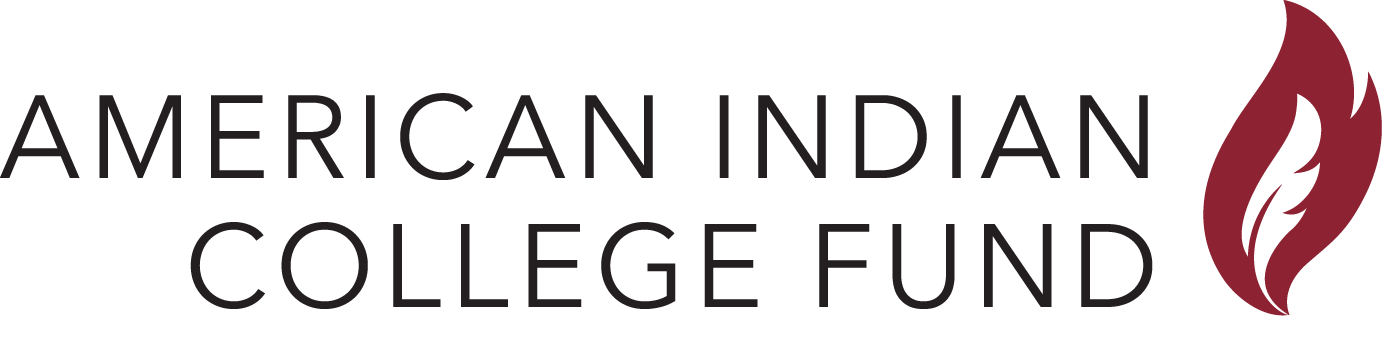 Bridge Program & High School College Choice
Application ELIGIBILITY REQUIREMENTS CONTACT INFORMATION (Please completely fully) HIGH SCHOOL INFORMATION PARENT/GUARDIAN INFORMATION AGREEMENT AND SIGNATURESBy signing below, I agree to participate in the Native Pathways to College program. I recognize that the purpose of participation is to help me understand and navigate the college admissions process; and I agree to take part. I understand that involvement is voluntary and that I can disengage from the program at any time. I understand that I will NOT be compensated for participation in the Native Pathways to College program. Also, I know that all information submitted, including my photo, may be used by the American Indian College Fund for advertising, fundraising and public awareness purposes. I understand that I will not be compensated for use of these materials. I certify that all information on this application is true.NATIVE PATHWAYS TO COLLEGE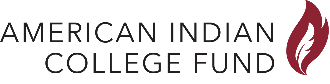 Bridge Program & High School College Choice
Pre-Test (Page 1) CONTACT INFORMATION 1. I know how to explore career choices and understand various options. On a scale of 1 (Not Knowledgeable) – 5 (Very Knowledgeable) 2. I understand what college admissions officers are looking for in a strong application.On a scale of 1 (Do Not Understand) – 5 (Fully Understand) 3. I understand the roles that employment, volunteer experience and extra-curricular activities play in the college admissions process.On a scale of 1 (Do Not Understand) – 5 (Fully Understand) 4. I am confident I have the ability to succeed in college. On a scale of 1 (Not Confident) – 5 (Very Confident) 5. My family is supportive of my interest in going to college. On a scale of 1 (Not Supportive) – 5 (Very Supportive) 6. I am comfortable advocating for myself when it comes to finding information about going to college.On a scale of 1 (Not Comfortable) – 5 (Very Comfortable) 7. I feel confident I can maintain my tribal nation’s cultural values while in college.On a scale of 1 (Not Confident) – 5 (Very Confident) 8. I believe that college is affordable.  On a scale of 1 (Not Confident) – 5 (Very Confident)NATIVE PATHWAYS TO COLLEGE Bridge Program & High School College Choice
Pre-Test (Page 2) 9. I am confident I know how to finance my budget once in college. On a scale of 1 (Not Confident) – 5 (Very Confident) 10. I know what FAFSA is and I am comfortable filling it out.On a scale of 1 (Not Comfortable) – 5 (Very Comfortable) 11. I understand the financing process and options for going to college, such as scholarships and loans.On a scale of 1 (Do Not Understand) – 5 (Fully Understand) 12. I am confident I know how to search for American Indian/Alaskan Native scholarships and how to apply for them.On a scale of 1 (Not Confident) – 5 (Very Confident) 13. I understand the college application process and I am comfortable completing applications.On a scale of 1 (Do Not Understand) – 5 (Fully Understand) 14. I understand the factors that help American Indian/Alaskan Native succeed in college. On a scale of 1 (Do Not Understand) – 5 (Fully Understand) 15. I understand where to find student support services on a college campus.On a scale of 1 (Do Not Understand) – 5 (Fully Understand) 16. I understand that there are various types of colleges/universities with different class and campus sizes.On a scale of 1 (Do Not Understand) – 5 (Fully Understand) 17. I am confident in my preparation for the SAT or ACT.On a scale of 1 (Not Confident) – 5 (Very Confident)High schools student in the 10th - 12th grades and from qualifying schools (below)American Indian/Alaskan NativeHigh schools student in the 10th - 12th grades and from qualifying schools (below)American Indian/Alaskan NativeHigh schools student in the 10th - 12th grades and from qualifying schools (below)American Indian/Alaskan NativeQUALIFYING AREA HIGH SCHOOLSAlaska—North Slope Barrow School DistrictWashington—Ferndale, Bellingham, Squalicum, and Lummi NationAlaska—North Slope Barrow School DistrictWashington—Ferndale, Bellingham, Squalicum, and Lummi NationFirst Name:First Name:First Name:Last Name:Last Name:Last Name:Last Name:Tribal Affiliation:Tribal Affiliation:Tribal Affiliation:Gender:(Circle one)Gender:(Circle one)F	MF	MAddress:                                         STREET	                                                                            CITY                                         STATE                 ZIPAddress:                                         STREET	                                                                            CITY                                         STATE                 ZIPAddress:                                         STREET	                                                                            CITY                                         STATE                 ZIPAddress:                                         STREET	                                                                            CITY                                         STATE                 ZIPAddress:                                         STREET	                                                                            CITY                                         STATE                 ZIPAddress:                                         STREET	                                                                            CITY                                         STATE                 ZIPAddress:                                         STREET	                                                                            CITY                                         STATE                 ZIPAddress:                                         STREET	                                                                            CITY                                         STATE                 ZIPAddress:                                         STREET	                                                                            CITY                                         STATE                 ZIPAddress:                                         STREET	                                                                            CITY                                         STATE                 ZIPE-Mail:E-Mail:E-Mail:E-Mail:E-Mail:E-Mail:E-Mail:E-Mail:E-Mail:E-Mail:Cell. Phone:May we text you?May we text you?May we text you?May we text you?      YES             NOHome Phone:Home Phone:Date of Birth:Date of Birth:__  __  / __  __  / __  __  __ ____  __  / __  __  / __  __  __ ____  __  / __  __  / __  __  __ ____  __  / __  __  / __  __  __ __High School:Graduation Year:Graduation Year:GPA:ACT/SAT Score:Name:Relationship:Relationship:Primary Phone:Primary Phone:Email:I,agree to participate in the Native Pathways to College program.agree to participate in the Native Pathways to College program.agree to participate in the Native Pathways to College program.Student SignatureStudent SignatureStudent SignatureStudent SignatureI give permission for,I give permission for,to participate in the Native Pathways to College program.to participate in the Native Pathways to College program.Parent/Guardian SignatureParent/Guardian SignatureParent/Guardian SignatureParent/Guardian SignatureName:Email Address:High School:High School:Not KnowledgeableSomewhat KnowledgeableUndecidedKnowledgeableVery KnowledgeableDo Not UnderstandSomewhat UnderstandUndecidedUnderstandFully UnderstandDo Not UnderstandSomewhat UnderstandUndecidedUnderstandFully UnderstandNot ConfidentSomewhat ConfidentUndecidedConfidentVery ConfidentNot SupportiveSomewhat SupportiveUndecidedSupportiveVery SupportiveNot ComfortableSomewhat ComfortableUndecidedComfortableVery ComfortableNot ConfidentSomewhat ConfidentUndecidedConfidentVery ConfidentNot ConfidentSomewhat ConfidentUndecidedConfidentVery ConfidentNot ConfidentSomewhat ConfidentUndecidedConfidentVery ConfidentNot ComfortableSomewhat ComfortableUndecidedComfortableVery ComfortableDo Not UnderstandSomewhat UnderstandUndecidedUnderstandFully UnderstandNot ConfidentSomewhat ConfidentUndecidedConfidentVery ConfidentDo Not UnderstandSomewhat UnderstandUndecidedUnderstandFully UnderstandDo Not UnderstandSomewhat UnderstandUndecidedUnderstandFully UnderstandDo Not UnderstandSomewhat UnderstandUndecidedUnderstandFully UnderstandDo Not UnderstandSomewhat UnderstandUndecidedUnderstandFully UnderstandNot ConfidentSomewhat ConfidentUndecidedConfidentVery Confident